Dans la salle de bain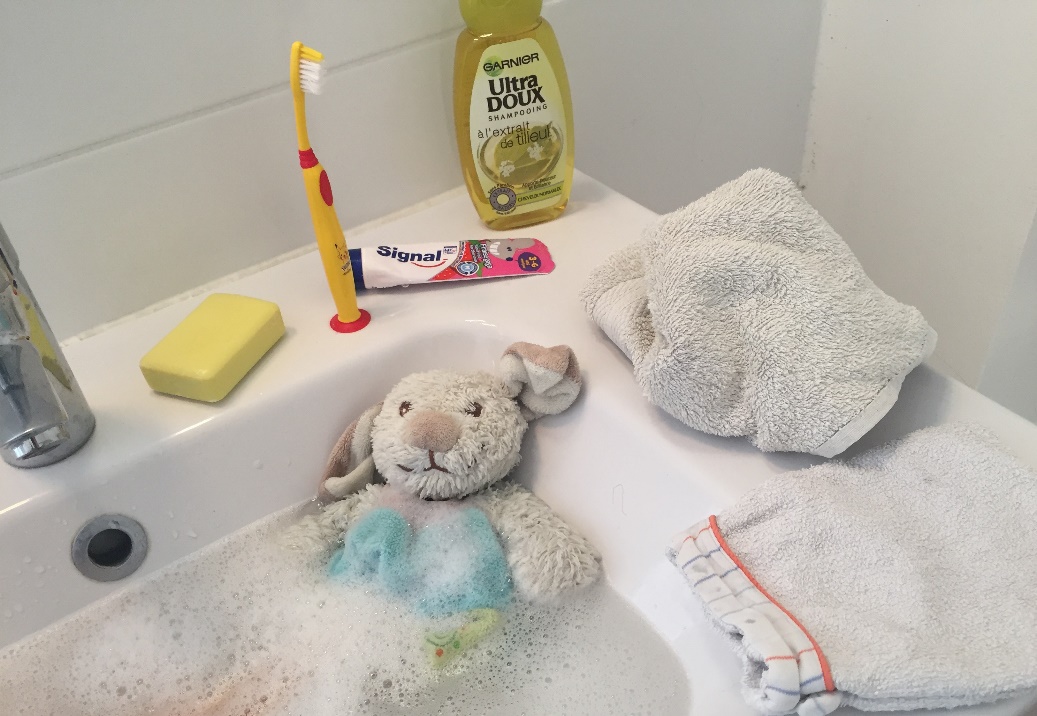 DomaineMobiliser le langage dans toutes ces dimensions – L’oralCompétences-Communiquer avec les adultes et les autres enfants en se faisant comprendre.-Pratiquer divers usages du langage oral : raconter, décrire, évoquer, expliquer, questionner, proposer des solutions, discuter un point de vue.-S’exprimer et se faire comprendre dans un langage syntaxiquement correct et précis.ObjectifCommuniquer, parler, verbaliser…ActivitésVIDEOQUELLE PIECE CETTE SEMAINE ?CHASSE AUX OBJETS/ELEMENTS DE LA salle de bainCette situation va engendrer peut-être un peu de bazar…Il va falloir ouvrir les placards !!!Demandez à votre enfant de trouver dans la salle de bain :Vous pouvez lui montrer les images…A quoi ça sert ? Pourquoi il y a (tel objet) dans la salle de bain ?CATEGORISATIONNous allons ranger un peu tous ces objets/éléments de la salle de bain en fonction de leur usage.Nous allons chercher ce qu’il faut pour :LES DENTSLE CORPSLES MAINS LES CHEVEUXDemandez à votre enfant de placer les objets en fonction de leur usage.Vous pouvez dessiner sur des papiers les 4 parties du corps pour aider votre enfant.Nous allons commencer par les dents :Quels sont les objets que tu vas utiliser pour tes dents ?Laissez-le vous donner les objets.Puis faites de même pour les cheveuxPuis les mainsEt enfin le corpsVALIDATION AVEC LA VIDEOLES MOTS DE LA SALLE DE BAIN